Č.Zadání a vypracování VýsledekBody1Vyřešte rovnici a proveď zkoušku.2Uprav do základního tvaru.3Vypočítej objem válce, znáte-li poloměr podstavy r = 28 mm a výšku válce 8,2 cm. Výsledek zaokrouhlete na 2 desetinná čísla.4Délka strany čtvercové sítě je 1 cm. Vypočítej obvod zakresleného obrazce.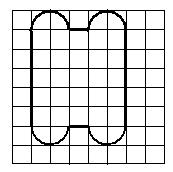 5Nádržka se naplní jedním kohoutkem za 8 minut, druhým za 12 minut. Za kolik minut se naplní oběma kohoutky současně?6Vypočítej velikost vnitřního úhlu γ v trojúhelníku ABC.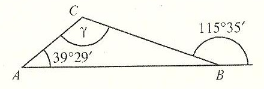 7Součet v řádcích, ve sloupcích i v úhlopříčkách je stejný. Doplň tabulku.